Annual & Perennial Winners 2017-2018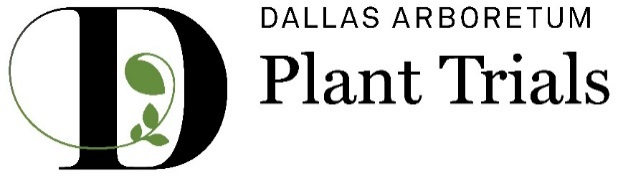 ALL OF THESE ARE FLAMEPROOF (overall average 3.50 or above)Annual & Perennial Winners 2017-2018ALL OF THESE ARE ARBORETUM APPROVED (overall average 3.50 or above)Acalypha Jungle CloakHort CoutureAlternantheraPurple PrinceBall SeedAlternantheraLittle RomanceCohenBegoniaWhopper Red Bronze LeafBenary SeedBegoniaBig Rose Green LeafBenary SeedBegoniaWhopper Red Bronze Leaf ImprovedBall IngenuityBegoniaWhopper Rose Green LeafBenary SeedBegoniaWhopper Red Green Leaf ImprovedBall IngenuityBegoniaBig Red Bronze LeafBenary SeedCannaToucan CoralProven WinnersCannaToucan YellowProven WinnersCannaToucan Dark OrangeProven WinnersCannaToucan RoseProven WinnersCannaCannova Bronze OrangeBall IngenuityCapsicumCandy Cane RedBall SeedCapsicumOrange You SweetSakataCapsicumLemon DropBaker CreekCatharanthusValiant Pure WhiteBall SeedCatharanthusValiant OrchidBall SeedCatharanthusValiant LilacBall SeedCatharanthusTitan Polka DotPan American SeedCatharanthusValiant PunchBall SeedCatharanthusValiant BurgundyBall SeedCatharanthusValiant ApricotBall SeedColocasiaRoyale Hawaiian AlohaProven WinnersDipladeniaSundenia WhiteSuntoryDipladeniaSundenia CrimsonSuntoryDipladeniaSundenia WhiteSuntoryEucalyptusSilver DropBenary SeedGauraGauriella BicolorWesthoffGauraKaralee Petite PinkProven WinnersGomphrenaLas Vegas PinkBenary SeedGomphrenaLas Vegas PurpleBenary SeedIpomoeaFloraMia cameoDummen OrangeIpomoeaBright Ideas Cordate LimeDummen OrangeLantanaLuscious Royale CosmoProven WinnersLantanaLandmark RedBall FloraplantLavendulaBandera PurpleBall SeedLuffaBaker CreekMiscanthusBandwidthDarwin PerennialsMonardaPocahontas White BlushDummen OrangePennisetumRed RocketIntrinsic Perennial GardensPenstemonLittle BellsDarwin PerennialsPentasKaleidoscope PinkBenary SeedPentasGraffiti LipstickBenary SeedPortulacaColorBlast Double MagentaWesthoffPortulacaColorBlast Double ScarletWesthoffPortulacaColorBlast PlumberryWesthoffPortulacaColorBlast Double YellowWesthoffPortulacaColorBlast TangerineWesthoffPortulacaColorBlast LimonWesthoffPortulacaColorBlast Lemon TwistWesthoffPortulacaColorBlast Watermelon PunchWesthoffPortulacaColorBlast Mango MojitoWesthoffPortulacaColorBlast GrenadineWesthoffSalviaMystic Spires ImpBall FloraplantSalviaArctic Blaze FuchsiaDarwin PerennialsSalviaBlack & BloomBall FloraPlantSalviaColor Spires Crystal BlueProven WinnersSalviaMirage Neon RoseDarwin PerennialsScaevolaSurdiva light blueSuntorySedumLemon CoralProven WinnersSolenostemonFlame Thrower Salsa VerdeBall FloraplantSolenostemonFlame Thrower Chili PepperBall FloraplantSolenostemonMain Street Wall StreetDummen OrangeSolenostemonMain Street Fifth AveDummen OrangeSolenostemonFlame Thrower ChipotleBall FloraplantSolenostemonFlame Thrower Spiced CurryBall FloraplantSolenostemonGreat Falls NiagaraDummen OrangeSolenostemonMain Street Pink Yellow MarginDummen OrangeVerbenaFinesseBenary SeedVerbenaSantos PurplePanAmerican SeedZinniaZahara Double Raspberry RippleBall SeedAchilleaNew Vintage WhiteDarwin PerennialsDarwin PerennialsAlternantheraPlum DandyProven WinnersAquilegiaKirigami SeriesSyngentaSyngentaArmeriaDreameria Sweet DreamsDarwin PerennialsDarwin PerennialsBegoniaMegawatt Rose Bronze LeafBall SeedBall SeedCamelliaJ Early AutumnBailey's NurseryBailey's NurseryDahliaDahlightful Crushed CrimsonProven WinnersProven WinnersDahliaDahlightful Crushed CrimsonProven WinnersProven WinnersDianthusMountain Frost Rose BouquetBall SeedBall SeedDianthusMountain Frost Silver Strike Ball SeedBall SeedDianthusOlivia CherryDummen OrangeDummen OrangeDianthusPaint the Town FuschiaProven WinnersProven WinnersDiasciaMorning Mist Basket RedCohenCohenDiasciaMorning Mist Basket RedCohenCohenDystiliumCinnamon GirlBailey's NurseryBailey's NurseryDystiliumCopper ToneBailey's NurseryBailey's NurseryEucalyptusSilver DropBenaryBenaryHelianthusAutumn GoldBall SeedBall SeedHelleborusMerlinSkagit Skagit HeucherellaFun and Games Red RoverProven WinnersProven WinnersHostaShadowland Diamond LakeProven WinnersProven WinnersHypoestesHippo RedProven WinnersProven WinnersImpatiensSunPatiens Compact Royal MagentaSakataSakataImpatiensSunStanding SalmonDummen OrangeDummen OrangeImpatiensSunPatiens Compact LilacSakataSakataImpatiensSunPatiens Compact OrangeSakataSakataImpatiensSunStanding Orange AuroraDummen OrangeDummen OrangeImpatiensSunStanding Rose AuroraDummen OrangeDummen OrangeImpatiensSunStanding MagentaDummen OrangeDummen OrangeImpatiensSunStanding PurpleDummen OrangeDummen OrangePhloxEarly Dark Pink EyeDummen OrangeDummen OrangePhloxMulti Confetti SpringDummen OrangeDummen OrangePodocarpusMood RingSouthern LivingSouthern LivingPrunusChestnut HillConard-PyleConard-PyleRhaphiolepisSilver LiningEuroAmericanEuroAmericanRosaSavannahEuroAmericanEuroAmericanSchizachyriumHit Parade Seasons in the SunEuroAmericanEuroAmericanSenecioQuicksilverHem GeneticsHem GeneticsSenecioSilveradoHem GeneticsHem GeneticsTagetesTaishan OrangePan American SeedPan American SeedTagetesTaishan GoldPan American SeedPan American SeedTagetesBonanza OrangeBall SeedBall Seed